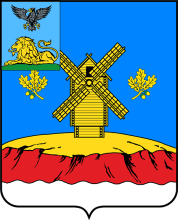 ИЗБИРАТЕЛЬНАЯ КОМИССИЯ МУНИЦИПАЛЬНОГО РАЙОНА «КРАСНОЯРУЖСКИЙ РАЙОН» БЕЛГОРОДСКОЙ ОБЛАСТИ(С ПОЛНОМОЧИЯМИ ТИК)ПОСТАНОВЛЕНИЕот  16  января  2018 года                                                                      № 111/404п. Красная Яруга ул. Центральная,14Об организации закупки, товаров, работ, услуг избирательной комиссией муниципального района «Краснояружский район» при проведении выборов Президента Российской Федерации 18 марта 2018 годаНа основании статей 26, 57 Федерального закона «Об основных гарантиях избирательных прав и права на участие в референдуме граждан Российской Федерации» и статей 21, 57, 64 Федерального закона «О выборах Президента Российской Федерации», пункта 3.3 Порядка осуществления закупок товаров, работ, услуг Центральной избирательной комиссией Российской Федерации, избирательными комиссиями субъектов Российской Федерации, территориальными избирательными комиссиями, участковыми избирательными комиссиями при проведении выборов в федеральные органы государственной власти, утвержденного постановлением Центральной избирательной комиссии Российской Федерации от 6 декабря 2017 года № 113/924-7, избирательная комиссия муниципального района «Краснояружский район»   (с полномочиями ТИК) постановляет:1. Утвердить перечень товаров, работ, услуг, закупаемых избирательной комиссией муниципального района «Краснояружский район» с полномочиями территориальной избирательной комиссии, связанных с исполнением полномочий избирательной комиссии при проведении выборов Президента Российской Федерации (приложение № 1).2. Утвердить перечень товаров, работ, услуг, закупаемых избирательной комиссией муниципального района, связанных с обеспечением деятельности нижестоящих избирательных комиссий при проведении выборов Президента Российской Федерации  (приложение № 2).3. Утвердить перечень товаров, работ, услуг, закупаемых участковыми избирательными комиссиями при проведении выборов Президента Российской Федерации с учетом предельной стоимости товаров, работ, услуг, установленной постановлением Избирательной комиссии Белгородской области  от 27 декабря 201 года № 41/405-6 (приложение № 3).4. Участковым избирательным комиссиям Краснояружского района Белгородской области осуществлять закупки товаров, работ, услуг при проведении выборов в соответствии с настоящим постановлением.5. Разместить настоящее постановление на сайте администрации Краснояружского района в разделе Избирательной комиссии Краснояружского района в информационно-телекоммуникационной сети «Интернет».6. Контроль за выполнением настоящего постановления возложить на председателя избирательной комиссии муниципального района «Краснояружский район» М.П. Никулина.Председатель избирательной комиссиимуниципального района «Краснояружский район»                  М. Никулин           Секретарь избирательной комиссиимуниципального района «Краснояружский район»            Н. Максименко Приложение№1 к постановлению избирательной комиссии муниципального района «Краснояружский район»              от 16 января 2018 года №111 / 404Перечень товаров, работ, услуг, закупаемых избирательной комиссией муниципального района «Краснояружский район» с полномочиями территориальной избирательной комиссии, связанных с исполнением полномочий избирательной комиссии при проведении выборов Президента Российской Федерации1.    Бумага А4, канцелярские товары.2. Работы (услуги), выполняемые (оказываемые) гражданами, привлекаемыми к работе по гражданско-правовым договорам:бухгалтерские услуги (ведение кассовых операций) в избирательной комиссии муниципального района «Краснояружский район» с полномочиями территориальной избирательной комиссии.аренда транспортного средства с экипажем;услуги оператора ПК, ведение делопроизводства в избирательной комиссии муниципального района «Краснояружский район» с полномочиями территориальной избирательной комиссии;услуги по подготовке документов для сдачи в архив.                 Приложение №2к постановлениюизбирательной комиссии муниципального района«Краснояружский район»            от 16 января 2018 года № 111 / 404Перечень товаров, работ, услуг, закупаемых избирательной комиссией муниципального района «Краснояружский район» с полномочиями территориальной избирательной комиссии, связанных с обеспечением деятельности нижестоящих избирательных комиссий при проведении выборов Президента Российской Федерации1. Бумага А4, А3, канцелярские товары.Приложение №3избирательной комиссии муниципального района«Краснояружский район»от 16 января 2018 года № 111 / 404Перечень товаров, работ, услуг, закупаемых участковыми избирательными комиссиями Краснояружского района при проведении выборов Президента Российской Федерации с учетом предельной стоимости товаров, работ, услуг, установленной постановлением Избирательной комиссии Белгородской области от 27 декабря 2017 года №41/405-61. Работы (услуги), выполняемые (оказываемые) гражданами, привлекаемыми к работе по гражданско-правовым договорам:сборка и разборка технологического оборудования (не более 1100,00 руб. за договор);аренда транспортного средства с экипажем (не более 3000,00 руб. за договор);услуги по содержанию (уборке) помещений (не более 1800,00 руб. за договор).